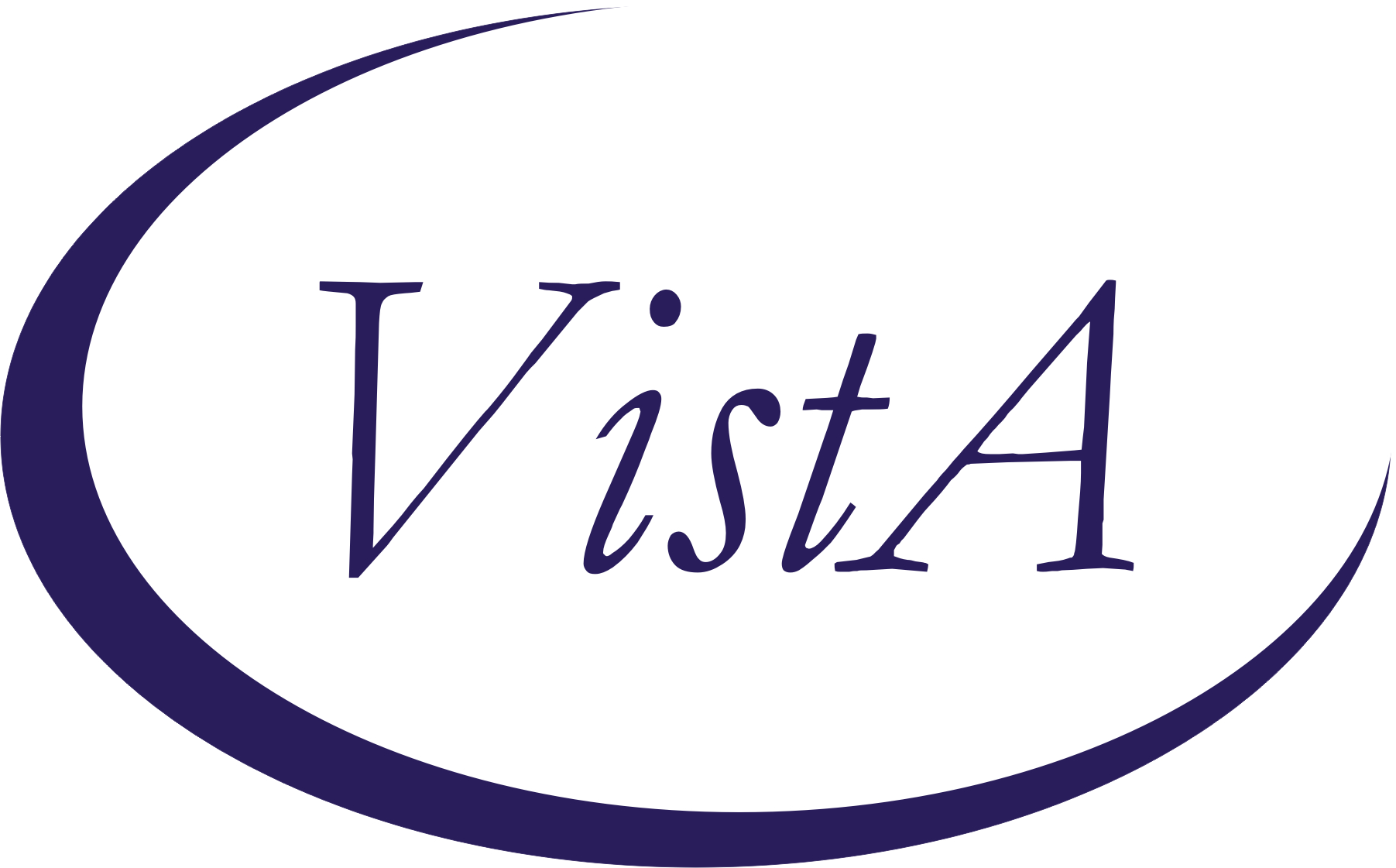 Homelessness Screening & Lipid Statin Rx CVD/DM Reminders PXRM*2.0*27INSTALLATION and SETUP GUIDE October 2012Product DevelopmentDepartment of Veterans AffairsContentsIntroduction	3Related Documentation	7Web Sites	7Pre-Installation	7Required Software for PXRM*2*27	7Estimated Installation Time: 10-15 minutes	8Installation	81.	Retrieve the host file containing from one of the following locations 	82.	Install the build first in a training or test account.	83.	Load the distribution.	8a.	Backup a Transport Global	9b.	Compare Transport Global to Current System	9c.	Verify Checksums in Transport Global	94.	Install the build.	95.	Install File Print	106.	Build File Print	107.	Post-installation routines	10Post-Install Set-up Instructions	11Appendix A: Installation Example	24Acronyms	27IntroductionPatch PXRM*2.0*27 is the first patch to the Clinical Reminder package that uses the recently-approved expedited patch process. The patch releases two (2) new National VHA reminders to the field, without any changes to routines, data dictionaries, or other package functions – “content” only. The two (2) reminders are the VA-HOMELESSNESS SCREENING and VA-LIPID STATIN RX CVD/DM reminders.VA- HOMELESSNESS SCREENING reminder:The President of The United States and The Secretary of the Department of Veterans Affairs have made it a priority (T-21 initiative) to eliminate homelessness in our Veteran population. Ideally, none of our nation’s heroes would be homeless or at risk of becoming homeless, but sadly, studies show that more than 6% of our Veterans and/or families of Veterans, nationwide, are in this situation.The objectives of the VA-Homelessness Screening clinical reminder are to:  (a) identify Veterans and their families who are at imminent risk of homelessness or who have very recently become homeless; (b) ensure that those who are at-risk or who are currently homeless are referred for appropriate assistance; and (c) update documentation in the medical record regarding the current living situation for these at-risk Veterans. It is anticipated that this new screening reminder will help to identify Veterans who might not otherwise seek assistance or who may not be aware of homeless programs offered by VHA.  The Homelessness Screening reminder consists of two questions:For the past 60 days have you been living in stable housing that you own, rent or stay in as part of a household?Are you worried or concerned that in the next 60 days you may NOT have stable housing that you own, rent or stay in as part of a household?             The second question only displays if the Veteran indicates that his/her current living situation is stable. If the answer to the first question is “no,” the Veteran is then asked about his/her current living arrangement and asked about referral for homeless services.If the answer to the second question is “yes,” indicating at-risk for homelessness, the Veteran is again asked about the current living situation and about a referral to homeless services. Efforts should be made to ensure that Veterans who screen positive are not just offered assistance, but are referred to local homelessness programs for assistance with their living situation. The VA-HOMELESSNESS SCREENING reminder is a NATIONALLY-MANDATED reminder – similar to the VA-TBI and VA-IRAQ&AFGHAN POST DEPLOYMENT screening reminders. It MUST be placed on the Cover Sheet at all facilities and is intended to be completed by any staff person.  Sites can choose to display this reminder for all staff or for select staff.  However, any staff person who performs the screen must have a mechanism for referring the Veteran for further services if warranted.  Medical centers may need to create policies or standard operating procedures that allow administrative and/or non-licensed clinical support staff to place to a CPRS consult if electronic consults are required.   All Veterans are eligible for screening, although the reminder will not trigger if a Veteran has had a visit in the last 6 months to a clinic associated with any of the stop codes indicative of homelessness services -  504, 507, 508, 511, 522, 528, 529, 530, 590, 591, or 592.   Otherwise, the reminder is due annually. If a Veteran screens positive (currently homeless or in imminent danger of homelessness), the reminder will be due every six months until the Veteran is seen in a clinic associated with one of the stop codes listed above, or subsequently screens negative. Once a Veteran has screened negative for homelessness three (3) consecutive times, the frequency changes to every two years. Veterans answering that they currently reside in Long Term Care facilities need only be screened every two years. If the Veteran indicates that he is already receiving homeless services or is unable to answer the screening questions, the reminder is resolved for 6 months. If the Veteran declines to answer the screening questions, the reminder is resolved for one year.If specific note titles are utilized to document homelessness services at a given VA facility outside of a clinic associated with the stop codes listed above, there is an option built into the reminder to allow resolution of the reminder on this basis. In order to take advantage of this option, the local CAC or CR Manager will need to map NEW TIU Document Titles created for this purpose (homelessness services) to the Reminder Term, “VA-HOMELESSNESS - ALREADY RECEIVING SERVICES.”  That is done by editing one of the computed findings, “VA-PROGRESS NOTE,” and entering the title exclusively used for homelessness services, into the “COMPUTED FINDING PARAMETER” field for one of those findings. Three (3) of the VA-Progress Note computed findings (blank – no title) have been entered into the Reminder Term for this purpose. See post-install instructions for specific details.    The reminder dialog contains a link to the VA National Homelessness Program Office website that contains educational and other materials related to VHA homelessness programs. Sites may wish to provide a local or VISN link to specific patient hand-outs relating to local or VISN homeless programs.  VA-LIPID STATIN RX CVD/DM (VER1.0) reminder (Print name: Assess Statin Use - Lipids (CVD/DM))Recent analyses of cardiovascular prevention studies, as well as the growing appreciation of the downsides of aggressive lipid treatment with high dose statins or non-statin cholesterol-lowering medications, have raised concerns about performance measures for lipid management based solely on achieving a target value of Low Density Lipoprotein Cholesterol (LDL-C) (Hayward and Krumholz, 2012).   The use of statin drugs can provide significant patient benefit even if LDL-C values remain above 100.  Professional societies now recommend that the adequacy of lipid management be judged by the appropriateness of the therapy and not solely by LDL value (ACCF/AHA/AMA-PCPI, 2011).  Performance measures that recognize appropriate clinical prescribing provide a better balance of patient benefit and risk and may reduce complications of overzealous drug therapy (e.g., muscle breakdown).This national clinical reminder has been created to address the concerns outlined above and to support updated VHA Performance Measures for FY 12 and FY 13 (ihd18hns and dmg25hs) that assess LDL-C values in patients with cardiovascular disease or with diabetes mellitus or whether the patient is on at least a moderate dose of a statin medication. The reminder replaces previous national lipid reminders that were based on threshold LDL-C values. It was created by the VHA National Clinical Reminders Committee with input from multiple national VA experts on lipid management, diabetes mellitus, ischemic heart disease, and quality measurement. The reminder is intended to be used by providers with prescribing privileges.The eligible cohort for the reminder includes patients ages 18-75 with ICD-9 codes indicating any type of cardiovascular disease or diabetes (based on EPRP diagnostic criteria), as well as patients on specific medications utilized in the management of diabetes. More specifically, the reminder includes patients who meet the following criteria:CVD: any diagnosis of CVD in the past 2 years that is more recent than any entry of incorrect diagnosis of CVD and age 18-75. Diabetes: 2 diagnoses in the past 2 years, or a problem list entry, or a prescription of medication for diabetes that was active in the previous 9 months and the diagnosis or prescription is more recent than any entry of an incorrect diagnosis and age 18-75.  At this time, the reminder triggers for patients ages 18-75 based on current EPRP criteria.  However, it is anticipated that these age ranges may be modified in the future, particularly for patients with diabetes mellitus.The reminder evaluates whether there is an LDL-C value in the past two years and whether that value is below 100. If not, the reminder evaluates whether the patient has an active prescription for at least a moderate dose statin as defined below:atorvastatin  10 mg/day or higherfluvastatin 80 mg/day or higherlovastatin 40 mg/day or higherpravastatin 40 mg/day or higherrosuvastatin 5 mg/day or highersimvastatin 20 mg/day or higher  Patients are excluded from the reminder cohort if they have documentation of limited life expectancy or of specific types of terminal cancers.The reminder can also be resolved for varying times if any of the following are documented:Contraindication to statin use (either temporary – off for one year; or permanent – resolves permanently)Documentation of moderate dose statin use (e.g. non-VA medication) – resolves for one yearDocumentation that the patient is on the highest tolerated dose of a statin – resolves for one yearDocumentation that the patient has had an adverse drug reaction to all available statins – resolves for one year) Documentation that the patient has had an adverse drug reaction to all available statins and there is an allergy/ADR documented in the allergy package of CPRS – resolves permanentlyNon-adherence to statin therapy – resolves for 2 monthsOutside LDL-C value < 100 – resolves for one year from date of LDL-CDosage adjustment – resolves for 2 monthsPatient declination – resolves for 2 monthsOrder for LDL-C – resolves if order date is within the past 14 days or the next two months and is reactivated two months after lab start date Incorrect diagnosis of CVD or DM – resolves until a new code is entered Sites that have created risk calculators for CVD may choose to include patients with a CHD 10-year risk >20% in the eligible cohort by mapping their local health factors to the CHD RISK>20% reminder term.   The reminder provides a list of moderate dose statins for provider reference, allows the provider to view the most recent lipid panel results, and includes information regarding current guidance on lipid management. It is recommended that sites continue to utilize local or national reminders for annual LDL-C assessment as long as this continues to be a performance measure. This reminder will not trigger if there is no LDL-C value documented in the past two years, even if a patient meets disease criteria and is not on a moderate dose statin. The reminder evaluates for an LDL-C within the last two years (as opposed to the past year) in order to focus attention on statin therapy, since this is the most important intervention, and treating to goal is now felt to be less critical.  Pre-InstallationRequired Software for PXRM*2*27Related DocumentationWeb SitesInstallation This patch can be installed with users on the system, but it should be done during non-peak hours.  Estimated Installation Time: 10-15 minutesThe installation needs to be done by a person with DUZ(0) set to "@." NOTE: We recommend that a Clinical Reminders Manager or CAC be present during the install, so that if questions occur during the install of Reminder Exchange entries, a knowledgeable person can respond to them.Retrieve the host file from one of the following locations (with the ASCII file type): Albany                         REDACTED                  REDACTEDHines                           REDACTED                  REDACTEDSalt Lake City             REDACTED                  REDACTEDThis installation will prompt the installer for a few replacement lab tests. We experienced a problem with an install into a test account where the account had a lab panel named LDL CHOLESTEROL. Although most sites will not have this issue, it is important that you check your LABORATORY TEST file (file 60) to ensure that you DO NOT have a lab panel test named “LDL CHOLESTEROL.”   If you do have a lab panel test named “LDL CHOLESTEROL,” do not install the patch and enter a national remedy ticket.  Product support staff will help you get the patch installed. Install the patch first in a training or test account. Installing in a non-production environment will give you time to get familiar with new functionality and complete the setup for reminders and dialogs prior to installing the software in production.  Load the distribution.           In programmer mode type, D ^XUP, select the Kernel Installation & Distribution System menu (XPD MAIN), then the Installation option, and then the option LOAD a Distribution.  Enter your directory name.KID at the Host File prompt. ExampleSelect Installation Option: LOAD a DistributionEnter a Host File: PXRM_2_0_27.KIDKIDS Distribution saved on From the Installation menu, you may elect to use the following options:Backup a Transport Global                 This option will create a backup message of any routines exported with the patch.  It will NOT back up any other changes such as DDs or templates.Compare Transport Global to Current SystemThis option will allow you to view all changes that will be made when the patch is installed.  It compares all components of the patch (routines, DDs, templates, etc.).Verify Checksums in Transport Global    This option will allow you to ensure the integrity of the routines that are in the transport global.  If there are any discrepancies, do not run the Install Package(s) option. Instead, run the Unload a Distribution option to remove the Transport Global from your system.  Retrieve the file again from the anonymous directory (in case there was corruption in FTPing) and Load the Distribution again.  If the problem still exists, log a Remedy ticket and/or call the national Help Desk (REDACTED) to report the problem.Select INSTALL NAME: PXRM*2.0*27Want each Routine Listed with Checksums: Yes//   YESDEVICE: HOME//   VIRTUAL TELNETInstall the build.From the Installation menu on the Kernel Installation and Distribution System (KIDS) menu, run the option Install Package(s).  Select the build PXRM*2.0*27  and proceed with the install.  If you have problems with the installation, log a Remedy ticket and/or call the National Help Desk to report the problem.    Select Installation & Distribution System Option: InstallationSelect Installation Option: INSTALL PACKAGE(S)  Select INSTALL NAME: PXRM*2.0*27Answer "NO" to the following prompt: Want KIDS to INHIBIT LOGONs during install? NO// NONOTE: DO NOT QUEUE THE INSTALLATION, because this installation asks questions requiring responses and queuing will stop the installation. A Reminders Manager or CAC should be present to respond to these.Installation ExampleSee Appendix A.Install File Print Use the KIDS Install File Print option to print out the results of the installation process. You can select the multi-package build or any of the individual builds included in the multi-package build.Select Utilities Option: Install File PrintSelect INSTALL NAME: PXRM*2.0*27Build File Print Use the KIDS Build File Print option to print out the build components.Select Utilities Option:  Build File PrintSelect BUILD NAME: PXRM*2.0*27DEVICE: HOME// Post-installation routinesAfter successful installation, the following init routines may be deleted:    PXRMP27E    PXRMP27IPost-Install Set-up InstructionsThe post-install setup will only take a few minutes, but getting together with your local Homelessness Staff may take a while.  Do NOT DELAY – talk to them immediately.Be sure to speak with the Homelessness Program staff locally, to determine: What Consult Service they wish to use locally for Homelessness referrals – it is a mandate that a consult is usedWhat URL address will be used locally for hand-outs to homeless VeteransIf the Homelessness Program locally uses a clinic with any of the following Stop codes: 504, 507, 508, 511, 522, 528, 529, 530, 590, 591, or 592. If they use clinics with stop codes OTHER than those listed, you will need to set up Progress Note Titles for them to use, or determine those used currently EXCLUSIVELY for documenting Homelessness Services. These stop codes must be entered in the Resolution Logic, by following the instructions below in step 3. VA-HOMELESSNESS SCREENING Reminder:After the installation of patch PXRM*2.0*27, do the following steps to set up the VA-Homelessness Screening reminder See details under each section below this list:Edit the Dialog and add separate quick orders for Social Work Consult and Homelessness Consult as Additional Finding Items in two different dialog elements.Edit the url in the Template Field, “HOMELESSNESS EDUCATIONAL MATERIALS.”Determine if Progress Note Titles will be used to resolve the reminder and if so, enter NEW TIU title into Reminder Term that will be used exclusively for this purpose.Place the reminder on the Cover Sheet in CPRS for all users in MH and Primary Care (“SYSTEM”).Detailed steps:Edit the two (2) Dialog Elements for REFERRALS to Homelessness and Social Work Services, and add appropriate Consult Q.O. as Additional Finding Item to each:Edit the dialog and edit the elements: (Responses to Prompts are BOLD and in ITALICS)   CF     Reminder Computed Finding Management ...   RM     Reminder Definition Management ...   SM     Reminder Sponsor Management ...   TXM    Reminder Taxonomy Management ...   TRM    Reminder Term Management ...   LM     Reminder Location List Management ...   RX     Reminder Exchange   RT     Reminder Test   OS     Other Supporting Menus ...   INFO   Reminder Information Only Menu ...   DM     Reminder Dialog Management ...   CP     CPRS Reminder Configuration ...   RP     Reminder Reports ...   MST    Reminders MST Synchronization Management ...   PL     Reminder Patient List Menu ...   PAR    Reminder Parameters ...   ROI    Reminder Orderable Item Group Menu ...   XM     Reminder Extract Menu ...   GEC    GEC Referral ReportSelect Reminder Managers Menu Option: DM  Reminder Dialog Management   DP     Dialog Parameters ...   DI     Reminder Dialogs   DR     Dialog Reports ...   IA     Inactive Codes Mail MessageSelect Reminder Dialog Management Option: DI  Reminder DialogsDialog List                   Jul 23, 2012@13:13:40       Page:    1 of    9 REMINDER VIEW (ALL REMINDERS BY NAME)   Must Change View Item Reminder Name                      Linked Dialog Name & Dialog Status        1  ACUTE MYOCARDIAL INFARCTION                                                  2  AGP TEST                           AGP TEST ALL DIALOG                       3  CHEST XRAY                                                                   4  CHOLESTEROL SCREEN (M)                                                       5  CRITICAL DRUG                                                                6  DEPRESSION SCREEN                                                            7  MAMMOGRAM                                                                    8  MAMMOGRAMS                                                                   9  MAMMOGRAPHY                                                                 10  OEF/OIF COHORT                                                              11  PAP SMEAR                                                                   12  PATCH 11 LOCATION LIST                                                      13  PPD                                                                       +         Enter ?? for more actions                                          >>>AR   All reminders        LR   Linked Reminders     QU   QuitCV   Change View          RN   Name/Print NameSelect Item: Next Screen// CV   Change View       Select one of the following:          D         Reminder Dialogs   Select “D”          E         Dialog Elements          F         Forced Values          G         Dialog Groups          P         Additional Prompts          R         Reminders          RG        Result Group (Mental Health)          RE        Result Element (Mental Health)TYPE OF VIEW: R// D  Reminder DialogsThis is an Example – your list will be different!Dialog List                   Jul 23, 2012@13:13:41     Page:    1 of    5 DIALOG VIEW (REMINDER DIALOGS - SOURCE REMINDER NAME) Item Reminder Dialog Name           Source Reminder           Status     1  AGP TEST ALL DIALOG                     *NONE*                    Linked     2  AWAT PACK TEST                          *NONE*                               3  CCHT (2 DATA OBJECTS ONLY)              *NONE*                    Disabled   4  DALFAMPRIDINE INITIATION-EFFICACY EVAL  *NONE*                               5  NCEHC LIFE SUSTAINING TREATMENT PLAN    *NONE*                               6  PVC TEST                                *NONE*                               7  VA-AAA SCREENING                        *NONE*                    Linked     8  VA-AIMS                                 VA-ANTIPSYCHOTIC MED SIDE Linked     9  VA-ALCOHOL F/U POS AUDIT-C              *NONE*                    Linked    10  VA-ALCOHOL USE SCREENING (AUDIT-C)      *NONE*                    Linked    11  VA-DEPRESSION ASSESSMENT                VA-POS DEPRESSION SCREEN  Disabled  12  VA-DEPRESSION SCREEN                    VA-DEPRESSION SCREENING   Linked    13  VA-DIAB RETINOPATHY SURVEILLANCE NOTE   *NONE*                              14  VA-DIAB TELERETINAL IMAGING READER CONS *NONE*                    Linked    15  VA-ECOE EDUCATION TPL                   *NONE*                              16  VA-ECOE FOLLOW-UP NOTE                  *NONE*                            +         + Next Screen   - Prev Screen   ?? More Actions                    >>>AD   Add Reminder Dialog  PT   List/Print All       QU   QuitCV   Change View          RN   Name/Print NameSelect Item: Next Screen//  Hit Return (enter) several times until found on your screen.  Dialog List                   Jul 23, 2012@13:21:44          Page:    2 of    5 DIALOG VIEW (REMINDER DIALOGS - SOURCE REMINDER NAME)+Item Reminder Dialog Name             Source Reminder           Status    17  VA-ECOE INITIAL NOTE                    *NONE*                              18  VA-ECOE QUALITY OF LIFE TPL             *NONE*                              19  VA-EMBEDDED FRAGMENTS RISK EVALUATION   *NONE*                    Linked    20  VA-EMBEDDED FRAGMENTS SCREENING         *NONE*                    Linked    21  VA-GEC REFERRAL CARE COORDINATION       VA-GEC REFERRAL CARE COOR Linked    22  VA-GEC REFERRAL CARE RECOMMENDATION     VA-GEC REFERRAL CARE RECO Linked    23  VA-GEC REFERRAL NURSING ASSESSMENT      VA-GEC REFERRAL NURSING A Linked    24  VA-GEC REFERRAL SOCIAL SERVICES         VA-GEC REFERRAL SOCIAL SE Linked    25  VA-HOMELESSNESS SCREENING               VA-HOMELESSNESS SCREENING  Linked                26  VA-HT ASSESSMENT TREATMENT PLAN TEMPLAT *NONE*                              27  VA-HT CAREGIVER ASSESSMENT TEMPLATE     *NONE*                              28  VA-HT CAREGIVER RISK ASSESSMENT         VA-HT CAREGIVER RISK ASSE Linked  +         + Next Screen   - Prev Screen   ?? More Actions                    >>>ADD  Add Element/Group    DS   Dialog Summary       INQ  Inquiry/PrintCO   Copy Dialog          DO   Dialog Overview      QU   QuitDD   Detailed Display     DT   Dialog TextDP   Progress Note Text   ED   Edit/Delete DialogSelect Item: Next Screen// 25  Select the dialog by Item #. Mine is 25. Yours will be a different # - depending on how many you have on your system    Dialog Edit List              Jul 23, 2012@13:31:48     Page:    1 of    7 REMINDER DIALOG NAME: VA-HOMELESSNESS SCREENING [NATIONAL] *LIMITED EDIT* Item  Seq.    Dialog Summary                                                      1   5   Group: VA-GP HOMELESSNESS REMINDER                                      2   5.5    Group: VA-GP HOMELESSNESS SCREEN                                     3   5.5.5     Group: VA-GP HOMELESS LAST 60 DAYS - STABLE HOUSING?              4   5.5.5.5      Group: VA-GP HOMELESS - STABLE HOUSING                         5   5.5.5.5.5       Group: VA-GP HOMELESS WORRIED NEXT 60 DAYS                  6   5.5.5.5.5.5        Group: VA-GP HOMELESS - AT RISK NEAR FUTURE - RECENT H   7   5.5.5.5.5.5.5         Group: VA-GP HOMELESS - AT RISK - WHERE HAVE YOU LI   8   5.5.5.5.5.5.5.5          Element: HF VA-HOMELESS HOUSE NO SUBSIDY        +         + Next Screen   - Prev Screen   ?? More Actions                    >>>ADD  Add Element/Group    DS   Dialog Summary       INQ  Inquiry/PrintCO   Copy Dialog          DO   Dialog Overview      QU   QuitDD   Detailed Display     DT   Dialog TextDP   Progress Note Text   ED   Edit/Delete DialogSelect Item: Next Screen//  Now hit Return (Enter) twice (X2) to see the first OI Element where you will enter an Additional Finding Item            Dialog Edit List              Sep 13, 2012@11:58:41          Page:    3 of  7 REMINDER DIALOG NAME: VA-HOMELESSNESS SCREENING [NATIONAL] *LIMITED EDIT*+Item  Seq.    Dialog Summary                                                     16   5.5.5.5.5.5.7         Element: BLANK SPACE1                                17   5.5.5.5.5.5.10        Group: VA-GP HOMELESS - REFER TO SOCIAL WORK         18   5.5.5.5.5.5.10.5         Element: VA-OI SOCIAL WORK REFERRAL  Edit              19   5.5.5.5.5.5.10.10        Element: VA-HF HOMELESS DECLINES REFERRAL TO SOC  20   5.5.5.5.5.5.12        Element: BLANK SPACE1                                21   5.5.5.5.5.5.15        Element: TXTZ VA-HOMELESSNESS BEST WAY TO REACH      22   5.5.5.5.5.5.20        Element: VA-TXTZ HOMELESSNESS - DONE WITH SCREEN     23   5.5.5.5.5.5.25        Element: BLANK SPACE1                              +         + Next Screen   - Prev Screen   ?? More Actions                    >>>ADD  Add Element/Group    DS   Dialog Summary       INQ  Inquiry/PrintCO   Copy Dialog          DO   Dialog Overview      QU   QuitDD   Detailed Display     DT   Dialog TextDP   Progress Note Text   ED   Edit/Delete DialogSelect Item: Next Screen//18  Enter Item #     Current dialog element/group name: VA-OI SOCIAL WORK REFERRALUsed by:  VA-GP HOMELESS - REFER TO SOCIAL WORK (Dialog Group)FINDING ITEM: REFERRED TO SOCIAL WORK//  Leave that alone!Additional findings: noneSelect ADDITIONAL FINDING:  Here, type, “Q.name of your Quick Order” for Social Work  Referral ConsultWhen you enter that QO, and hit enter, you’ll be brought back to the list of Items in the dialog.Dialog Edit List              Jul 23, 2012@13:36:49     Page:    3 of    7 REMINDER DIALOG NAME: VA-HOMELESSNESS SCREENING [NATIONAL] *LIMITED EDIT*+Item  Seq.    Dialog Summary                                                     16   5.5.5.5.5.5.7         Element: BLANK SPACE1                                17   5.5.5.5.5.5.10        Group: VA-GP HOMELESS - REFER TO HOMELESS PROGRAM?   18   5.5.5.5.5.5.10.5         Element: VA-OI HOMELESS REFERRAL                  19   5.5.5.5.5.5.10.10        Element: VA-HF HOMELESS DECLINES REFERRAL         20   5.5.5.5.5.5.12        Element: BLANK SPACE1                                21   5.5.5.5.5.5.15        Element: TXTZ VA-HOMELESSNESS BEST WAY TO REACH      22   5.5.5.5.5.5.20        Element: VA-TXTZ HOMELESSNESS - DONE WITH SCREEN     23   5.5.5.5.5.5.25        Element: BLANK SPACE1                              +         + Next Screen   - Prev Screen   ?? More Actions                    >>>ADD  Add Element/Group    DS   Dialog Summary       INQ  Inquiry/PrintCO   Copy Dialog          DO   Dialog Overview      QU   QuitDD   Detailed Display     DT   Dialog TextDP   Progress Note Text   ED   Edit/Delete DialogSelect Item: Next Screen//  Hit enter twice (X2)Dialog Edit List              Sep 13, 2012@12:12:30          Page:    5 of    7 REMINDER DIALOG NAME: VA-HOMELESSNESS SCREENING [NATIONAL] *LIMITED EDIT*+Item  Seq.    Dialog Summary	                                                     31   5.5.5.10.5.25      Element: HF VA-HOMELESS INSTITUTION                     32   5.5.5.10.5.30      Element: HF VA-HOMELESS SHELTER                         33   5.5.5.10.5.35      Element: HF VA-HOMELESS STREET                          34   5.5.5.10.5.40      Element: HF VA-HOMELESS OTHER                           35   5.5.5.10.7      Element: BLANK SPACE1                                      36   5.5.5.10.10     Group: VA-GP HOMELESS - REFER TO HOMELESS PROGRAM?         37   5.5.5.10.10.5      Element: VA-OI HOMELESS REFERRAL   Now edit this                        38   5.5.5.10.10.10     Element: VA-HF HOMELESS DECLINES REFERRAL             +         + Next Screen   - Prev Screen   ?? More Actions                    >>>ADD  Add Element/Group    DS   Dialog Summary       INQ  Inquiry/PrintCO   Copy Dialog          DO   Dialog Overview      QU   QuitDD   Detailed Display     DT   Dialog TextDP   Progress Note Text   ED   Edit/Delete DialogSelect Item: Next Screen// 37  Select by Item #    Current dialog element/group name: VA-OI HOMELESS REFERRALUsed by:  VA-GP HOMELESS - REFER TO HOMELESS PROGRAM? (Dialog Group)FINDING ITEM: REFERRED TO HOMELESS PROGRAM//  Leave this alone!Select ADDITIONAL FINDINGS: Q.NAME OF HOMELESS SERVICES CONSULT Q.O.  EnterEdit the Template Field for the url to Homelessness Assistance information:If your site wants to change that url from the VA National Homelessness Web Site, to a local or VISN site, you’ll need to do this. If no local or VISN site is to be used, skip this step.Sign into CPRS GUI,Select any patient,Select the NOTES tabClick on Options (top of screen)Select “Edit Template Fields”, from drop down listIn the window that APPEARS, type, “HOMELESSNESS and edit the Template Field, named, “HOMELESSNESS EDUCATIONAL MATERIALS”, and change the address to a local Educational Materials url address.  Apply & Ok.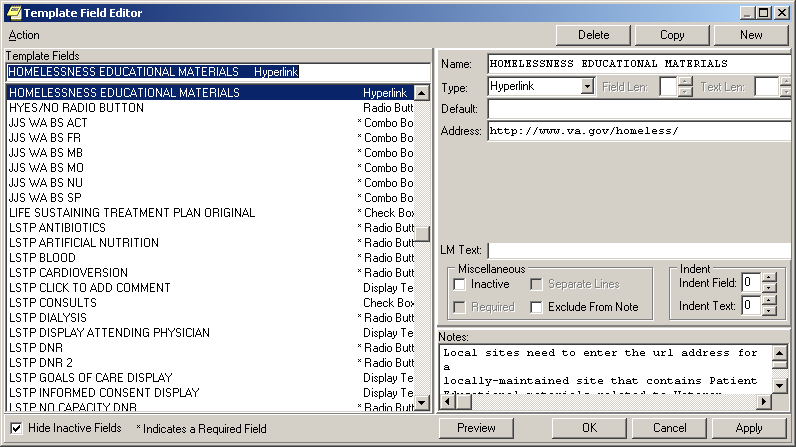 Your site may opt to change the url to point to a local or VISN site with Education Materials/List of services, or to leave as is – pointing to the National Homelessness site.Determine if Progress Note Titles will be used to resolve the reminder***Homelessness clinic staff may not be aware of what stop code is associated with their clinic.  Check with DSS staff as to what stop code is used for that clinic*** (Important for Clinics that do NOT use any of the following Stop codes: 504, 507, 508, 511, 522, 528, 529, 530, 590, 591, or 592). If clinics with other stop codes are used for homelessness services, you MUST determine the Note Titles they are currently using or will use (EXCLUSIVELY for Homelessness Services) – do NOT use titles used for anything other than Homelessness Services, and enter the title(s) into the resolution logic of the reminder – all setup to do so – just edit current Reminder Term Findings as shown below:     CF     Reminder Computed Finding Management ...   RM     Reminder Definition Management ...   SM     Reminder Sponsor Management ...   TXM    Reminder Taxonomy Management ...   TRM    Reminder Term Management ...   LM     Reminder Location List Management ...   RX     Reminder Exchange   RT     Reminder Test   OS     Other Supporting Menus ...   INFO   Reminder Information Only Menu ...   DM     Reminder Dialog Management ...   CP     CPRS Reminder Configuration ...   RP     Reminder Reports ...   MST    Reminders MST Synchronization Management ...   PL     Reminder Patient List Menu ...   PAR    Reminder Parameters ...   ROI    Reminder Orderable Item Group Menu ...   XM     Reminder Extract Menu ...   GEC    GEC Referral ReportSelect Reminder Managers Menu Option: RM  Reminder Definition Management   RL     List Reminder Definitions   RI     Inquire about Reminder Definition   RE     Add/Edit Reminder Definition   RC     Copy Reminder Definition   RA     Activate/Inactivate Reminders   RH     Reminder Edit History   ICS    Integrity Check Selected   ICA    Integrity Check AllSelect Reminder Definition Management Option: RE  Add/Edit Reminder DefinitionSelect Reminder Definition: VA-HOMELESS     1   VA-HOMELESSNESS FREQUENCY 2Y    NATIONAL      2   VA-HOMELESSNESS SCREENING    NATIONAL CHOOSE 1-2: 2  VA-HOMELESSNESS SCREENING  NATIONAL You will see a list of the Reminder Terms – there is only 1! Select it, and edit as shown below:RT VA-HOMLESSNESS - ALREADY RECEIVING SERVICES                  Finding #   1Select FINDING: `1  VA-HOMLESSNESS - ALREADY RECEIVING SERVICESYou will be asked, “Do you want to edit mapped findings for VA-HOMLESSNESS - ALREADY RECEIVING SERVICES : N// Y  YES  Say YES!To enter titles to exclude the Veteran from screening, simply edit one of the CF VA-PROGRESS NOTE Findings, and enter the EXACT Title in the "COMPUTED FINDING PARAMETER" field. If in the unlikely event that more than three (3) PN titles are in use locally for this purpose, enter that CF again as another finding, by typing "CF.VA-PROGRESS NOTE" (IN QUOTES), at the Finding: prompt.Reminder Term Findings:CF      VA-PROGRESS NOTEHF      ALREADY RECEIVING ASSIST WITH HOUSINGRL      VA-HOMELESSNESS STOP CODESChoose from:CF VA-PROGRESS NOTE                                             Finding #   3CF VA-PROGRESS NOTE                                             Finding #   4CF VA-PROGRESS NOTE                                             Finding #   5HF ALREADY RECEIVING ASSIST WITH HOUSING                        Finding #   2RL VA-HOMELESSNESS STOP CODES                                   Finding #   1Select Finding: `3  VA-PROGRESS NOTE   Enter `# of first CFSelect FINDING: CF.VA     Searching for a REMINDER COMPUTED FINDING, (pointed-to by FINDING ITEM)  VA-PROGRESS NOTE     NATIONAL         ...OK? Yes//   (Yes)     1   VA-PROGRESS NOTE       2   VA-PROGRESS NOTE       3   VA-PROGRESS NOTE  Press <RETURN> to see more, '^' to exit this list, ORCHOOSE 1-5: 1  VA-PROGRESS NOTEComputed Finding Description:This computed finding will return multiple instances of a progressnote based on the exact title of the TIU DOCUMENT DEFINTION or theinternal entry number (IEN) of the TIU DOCUMENT DEFINTION. If theIEN is used, it should be preceded by the "`" character. The notetitle or IEN is specified in the COMPUTED FINDING PARAMETER field.If you want to search for notes with a certain status, then append"^status" to the title. Status can be any of the following:  1 = UNDICTATED  2 = UNTRANSCRIBED  3 = UNRELEASED  4 = UNVERIFIED  5 = UNSIGNED  6 = UNCOSIGNED  7 = COMPLETED  8 = AMENDED  9 = PURGED 10 = TEST 11 = ACTIVE 13 = INACTIVE 14 = DELETED 15 = RETRACTEDIf status is not specified, then the default is to search for notes with a status of COMPLETED.For example, if the COMPUTED FINDING PARAMETER field contains: ADMITTING HISTORY & PHYSICAL^5, the search would be for notes with the exact title of "ADMITTING HISTORY & PHYSICAL" and a status of "UNSIGNED."If the IEN were used, then the COMPUTED FINDING PARAMETER filed would be: `1091^5Note: The specified TIU DOCUMENT DEFINITION must have a TYPE of "DOC"; if it doesn’t, the computed finding will always be false.The values returned by this computed finding that can be used in the Condition are V=note title, V("TITLE")=note title and V("AUTH")=author of note.Additional data for use in the Condition can be obtained by appending "^1" after the status; for example: ADMITTING HISTORY & PHYSICAL^5^1 ADMITTING HISTORY & PHYSICAL^^1(In the second example, since the status is blank, it would default to notes with a status of COMPLETED.)The additional data are:V("DISPLAY NAME")=Display name of TIU title.V("EPISODE BEGIN DATE/TIME")=String_":"_EPISODE BEGIN DATE/TIME, where String is "Adm" for ward locations and "Visit" for all other location types. Date/time is in MM/DD/YY format.V("EPISODE END DATE/TIME")=String_" "_EPISODE END DATE/TIME, where string is null if no date/time or "Dis: " if date/time exists. Date/time is in MM/DD/YY formatV("HOSPITAL LOCATION")=External format of HOSPITAL LOCATION from TIUDOCUMENT fileV("NUMBER OF IMAGES")=Number of images associated with TIU DOCUMENTentryV("REQUESTING PACKAGE")=REQUESTING PACKAGE REFERENCE field from TIUDOCUMENT file (internal format)V("SUBJECT")=SUBJECT (OPTIONAL description) field from TIU DOCUMENT file (note that characters are limited to ensure returned string is not longer than 255 characters).Editing Finding Number: 3FINDING ITEM: VA-PROGRESS NOTE// BEGINNING DATE/TIME: ENDING DATE/TIME: OCCURRENCE COUNT: COMPUTED FINDING PARAMETER:  HOMELESS PROGRAM ASSESSMENT NOTE^7 Enter the first Local Progress Note Title that will be used for documenting Homelessness Services (exclusively used for such)CONDITION: CONDITION CASE SENSITIVE: USE STATUS/COND IN SEARCH: Choose from:CF VA-PROGRESS NOTE                                             Finding #   3CF VA-PROGRESS NOTE                                             Finding #   4CF VA-PROGRESS NOTE                                             Finding #   5HF ALREADY RECEIVING ASSIST WITH HOUSING                        Finding #   2RL VA-HOMELESSNESS STOP CODES                                   Finding #   1Select Finding:  Now edit the next CF (if more than one title will be used)                   To document Homelessness Services – doing the same Enter the title in                                   the COMPUTED FINDING PARAMETER: fieldRepeat a third time – editing the next CF for a 3rd Title. If more than three titles will be used to document Homelessness Services provided in clinics where the Stop code is different than the ones mentioned above, you may enter more titles, by entering more instances of the Computed Finding called, “VA-HOMELESSNESS”. While still editing the Reminder Term, enter a 4th iteration of the Computed Finding by following what is shown below:CF VA-PROGRESS NOTE                                             Finding #   3CF VA-PROGRESS NOTE                                             Finding #   4CF VA-PROGRESS NOTE                                             Finding #   5HF ALREADY RECEIVING ASSIST WITH HOUSING                        Finding #   2RL VA-HOMELESSNESS STOP CODES                                   Finding #   1Select Finding: "CF.VA-PROGRESS NOTE"   Type using Quotation Marks!     Searching for a REMINDER COMPUTED FINDING, (pointed-to by FINDING ITEM)  VA-PROGRESS NOTE     NATIONAL         ...OK? Yes//   (Yes)  Are you adding 'VA-PROGRESS NOTE' as a new FINDINGS (the 6TH for this REMINDER TERM)? No//  Say Yes, then enter 4th title in  COMPUTED FINDING PARAMETER: field.  A fifth title would be entered the same way. Hopefully you won’t need that many!Place the Clinical Reminder on the Cover Sheet for ALL Primary Care and Mental Health Clinics (SYSTEM).VA-LIPID STATIN RX CVD/DM [Assess Statin Use – Lipids (CVD/DM)] Post-Installation InstructionsVerify that the reminder and the dialog have been installed on your system.  Reminder: VA-LIPID STATIN RX CVD/DM (VER1.0)
Dialog: VA-LIPID STATIN RX CVD/DMMap any local items to reminder termsExisting national reminder terms: the following terms already exist on each VistA system and should have already been mapped.  Verify that your local findings are appropriately included in these terms.  If the prior mapping was incomplete or has not been maintained, then this reminder will not work correctly.
VA-LDL                                 VA-LIFE EXPECTANCY <6 MONTHS           VA-LIPID PROFILE ORDERABLE             VA-ORDER LIPID PROFILE HEALTH FACTOR   VA-OUTSIDE LDL 100-119                 VA-OUTSIDE LDL 120-129                 VA-OUTSIDE LDL <100                    VA-OUTSIDE LDL >129                    
New Reminder terms requiring mapping: the following reminder terms are imported with this reminder installation but need to be mapped by the local reminder coordinator.

VA-STATIN HIGH DOSE                    
VA-STATIN MODERATE DOSE                

The correct mapping of these 2 terms to drug findings (DR) is critical to allow the reminder to assess the doses of statins that are in use.  Use only drug findings – do NOT use generic drugs or drug classes.

VA-STATIN HIGH DOSE: include all drug findings that have a dose of statin that even if split in half would still be a moderate dose.

ATORVASTATIN CALCIUM 20MG TAB        ATORVASTATIN CALCIUM 40MG TAB        ATORVASTATIN CALCIUM 80MG TAB        EZETIMIBE 10MG/SIMVASTATIN 40MG TAB  EZETIMIBE 10MG/SIMVASTATIN 80MG TAB  PRAVASTATIN NA 80MG TAB              ROSUVASTATIN CA 10MG TAB             ROSUVASTATIN CA 20MG TAB             ROSUVASTATIN CA 40MG TAB             SIMVASTATIN 40MG TAB                 SIMVASTATIN 80MG TAB                 
VA-STATIN MODERATE DOSE: only include doses that if split would no longer be considered a moderate dose.

ATORVASTATIN CALCIUM 10MG TAB       EZETIMIBE 10MG/SIMVASTATIN 20MG TAB FLUVASTATIN NA 80MG SA TAB          LOVASTATIN 40MG TAB                 PRAVASTATIN NA 40MG TAB             ROSUVASTATIN CA 5MG TAB             SIMVASTATIN 20MG TAB                Reminder terms that might benefit from local review: The following reminder terms are exported with the reminder.  Most of these already have a mapped finding that is entered through the dialog and therefore will work without any additional mapping.  If there are local findings that have been in use in the past that fit into these terms, then mapping locally may be appropriate.  The CHD risk terms are exported empty for those few sites that have been using a risk calculator to record this information.

VA-CHD RISK <=20%                      VA-CHD RISK >20%                       VA-DIABETES DX INCORRECT               VA-IHD/ASVD DX INCORRECT               VA-STATIN ADD/ADJUST                   VA-STATIN ON HIGHEST TOLERATED DOSE    VA-STATIN TEMPORARY CONTRAIND          VA-LDL NON-ADHERENCE WITH RX           
Dialog ElementsDisplay of Lipid Panel results:  The dialog element VA-LDL DISPLAY PRIOR RESULTS contains a health summary object that is meant to display any recent lipid panel results.  The health summary object is |LIPID PANEL RESULTS|.  Verify that the correct information is being displayed in the dialog.  Update the health summary object if this is not complete.Ordering Statin medication: A local dialog group is included in the dialog that allows sites to add a quick order, a menu or additional dialog elements for ordering statins.  It is exported with PSO OERR
NAME: GP LDL STATIN ORDERS NOT ON STATIN  Replace DISABLE: CLASS: LOCAL// SPONSOR: REVIEW DATE: RESOLUTION TYPE: ORDERED// ORDERABLE ITEM: Finding item: Q  PSO OERR      
FINDING ITEM: PSO OERR//

3. Recording outside LDL: A local dialog group is included in the dialog that allows sites to customize the way that outside results are recorded.  CPT codes are included as additional findings and any changes that local sites make to this group should incorporate these CPT codes in their local elements.	GP LIPID OUTSIDE LEVELS LOCAL

4. Ordering Lipid profile: The group VA-IHD LIPID ORDER GROUP contains 2 options for ordering an LDL.  Enter any local quick orders or menus that would be useful for the lipid profile and for the direct LDL.  If your site has restrictions on ordering one of these items, insert a generic order with that information as the dialog finding.    VA-IHD FASTING LIPID ORDERED
VA-IHD DIRECT LDL ORDEREDThe element VA-HF LDL ORDER 2 MONTHS is for ordering a future lipid profile in ~ 2 months for patients who have had an adjustment.  Enter any local menu or quick order for this item if appropriate.   

5. Incorrect diagnoses: if you have local health factors that you use for entering incorrect diagnoses, then you may want to ADD them as additional findings in these dialog elements.
VA-DX INCORRECT DIABETESFINDING ITEM: INCORRECT DIABETES DIAGNOSIS// Select ADDITIONAL FINDINGS: HF.INCORRECT DX OF DM

D. Activate Reminder: Turn the reminder on for the pilot users and testers using the assignment options in CPRS.  After verification that it is working correctly, then assign it to the appropriate users.Appendix A: Installation Example DO NOT QUEUE THE INSTALL!!.  Select Installation Option: INstall Package(s)Select INSTALL NAME:    PXRM*2.0*27    9/12/12@15:07:40     => PXRM*2.0*27  ;Created on Sep 07, 2012@11:11:52This Distribution was loaded on Sep 12, 2012@15:07:40 with header of    PXRM*2.0*27  ;Created on Sep 07, 2012@11:11:52   It consisted of the following Install(s):    PXRM*2.0*27Checking Install for Package PXRM*2.0*27Install Questions for PXRM*2.0*27Incoming Files:   811.8     REMINDER EXCHANGE  (including data)Note:  You already have the 'REMINDER EXCHANGE' File.I will OVERWRITE your data with mine.Want KIDS to INHIBIT LOGONs during the install? NO// Want to DISABLE Scheduled Options, Menu Options, and Protocols? NO// Enter the Device you want to print the Install messages.You can queue the install by enter a 'Q' at the device prompt.Enter a '^' to abort the install.DEVICE: HOME//   SSH VIRTUAL TERMINAL Install Started for PXRM*2.0*27 :                Sep 12, 2012@15:08:45Build Distribution Date: Sep 07, 2012 Installing Routines:               Sep 12, 2012@15:08:45 Running Pre-Install Routine: PRE^PXRMP27IDISABLE options.DISABLE protocols. Installing Data Dictionaries:                Sep 12, 2012@15:08:45 Installing Data:                Sep 12, 2012@15:08:47 Running Post-Install Routine: POST^PXRMP27IENABLE options.ENABLE protocols.There are 3 Reminder Exchange entries to be installed.1. Installing Reminder Exchange entry VA-HOMELESSNESS SCREENING               2. Installing Reminder Exchange entry VA-LIPID STATIN RX CVD/DM (VER1.0)      3. Installing Reminder Exchange entry VA-LIPID STATIN RX CVD/DM DIALOG        Finding LT.LDL CHOLESTEROL does not exist, what do you want to do?     Select one of the following:          D         Delete          P         Replace with an existing entry          Q         Quit the installEnter response: P  Replace with an existing entrySelect LABORATORY TEST NAME: LDLLIPID PROFILE is a lab panel, it cannot be used as a reminder finding!Contact your Lab ADPAC for helpLIPID PROFILE is a lab panel, it cannot be used as a reminder finding!Contact your Lab ADPAC for help     1   LDL (CALC.)       2   LDL DIRECT  CHOOSE 1-2: 1  LDL (CALC.)Selection item L.CHOLESTEROL HDL does not exist, what do you want to do?     Select one of the following:          D         Delete          P         Replace with an existing entry          Q         Quit the installEnter response: P  Replace with an existing entrySelect LABORATORY TEST NAME: HDL     1   HDL CHOLESTEROL       2   HDL-REF..  CHOOSE 1-2: 1  HDL CHOLESTEROLSelection item L.LDL CHOLESTEROL does not exist, what do you want to do?     Select one of the following:          D         Delete          P         Replace with an existing entry          Q         Quit the installEnter response: P  Replace with an existing entrySelect LABORATORY TEST NAME: LDLLIPID PROFILE is a lab panel, it cannot be used as a reminder finding!Contact your Lab ADPAC for helpLIPID PROFILE is a lab panel, it cannot be used as a reminder finding!Contact your Lab ADPAC for help     1   LDL (CALC.)       2   LDL DIRECT  CHOOSE 1-2: 1  LDL (CALC.)Selection item L.LDL CHOLESTEROL does not exist, what do you want to do?     Select one of the following:          D         Delete          P         Replace with an existing entry          Q         Quit the install                                  PXRM*2.0*27                                   Enter response: P  Replace with an existing entrySelect LABORATORY TEST NAME: LDLLIPID PROFILE is a lab panel, it cannot be used as a reminder finding!Contact your Lab ADPAC for helpLIPID PROFILE is a lab panel, it cannot be used as a reminder finding!Contact your Lab ADPAC for help     1   LDL (CALC.)       2   LDL DIRECT  CHOOSE 1-2: 1  LDL (CALC.) Updating Routine file... Updating KIDS files... PXRM*2.0*27 Installed.                Sep 12, 2012@15:10:51 Install Message sent #53288961            100%                 25             50             75               Complete  Install CompletedAcronymsThe OIT Master Glossary is available at http://vaww.oed.wss.va.gov/process/Library/master_glossary/masterglossary.htmPackage/PatchNamespaceVersionCommentsClinical RemindersPXRM2.0Fully patchedHealth SummaryGMTS2.7Fully patchedKernelXU8.0  Fully patchedNATIONAL DRUG FILEPSN4.0Fully patchedPharmacy Data ManagementPSS1.0Fully patchedOutpatient PharmacyPSO7.0Fully patchedVA FileManDI22Fully patchedDocumentationDocumentation File nameInstallation and Setup GuidePXRM_2_0_27_IG.PDFRelease NotesPXRM_2_0_27_RN.PDFSiteURLDescriptionNational Clinical Reminders sitehttp://vista.med.va.gov/remindersContains manuals, PowerPoint presentations, and other information about Clinical RemindersNational Clinical Reminders Committeehttp://vaww.portal.va.gov/sites/ncrcpublic/default.aspxThis committee directs the development of new and revised national remindersVistA Document Libraryhttp://www.va.gov/vdl/ Contains manuals for Clinical Reminders and TermDefinitionASUAuthorization/Subscription UtilityClin4National Customer Support team that supports Clinical RemindersCPRSComputerized Patient Record SystemDBADatabase AdministrationDGRegistration and Enrollment Package namespaceESMEnterprise Systems Management (ESM)FIMFunctional Independence MeasureGMTSHealth Summary namespace (also HSUM)GUIGraphic User InterfaceHRMH/HRMHPHigh Risk Mental Health PatientIABInitial Assessment & BriefingICD-10International Classification of Diseases, 10th EditionICRInternal Control NumberIOCInitial Operating CapabilitiesLSSDLast Service Separation DateMHMental HealthMHTCMental Health Treatment CoordinatorOHIOffice of Health InformationOIOffice of InformationOIF/OEFOperation Iraqi Freedom/Operation Enduring FreedomOIT/OI&TOffice of Information TechnologyOMHSOffice of Mental Health ServicesORROperational Readiness ReviewPCSPatient Care ServicesPDProduct DevelopmentPIMSPatient Information Management SystemPMASProgram Management Accountability SystemPTMPatch Tracker MessagePXRMClinical Reminder Package namespaceRSDRequirements Specification DocumentSDScheduling Package NamespaceSQASoftware Quality AssuranceUSRASU package namespaceVADepartment of Veteran AffairsVHAVeterans Health AdministrationVISNVeterans Integrated Service NetworkVistAVeterans Health Information System and Technology Architecture